Конспект по ручному труду на тему : «Голубь – символ МИРА!»Тема : «Голубь – символ счастья, мира !» Возрастная группа: старшая группаФорма организации: групповая. Интеграция областей: «Художественно – эстетическое развитие», «Познавательное развитие», «Физическое развитие».  Цель: закрепление знаний детей о Голубе, как символе мира и счастья, создание условий для реализации творческих способностей детей старшего дошкольного возраста. Задачи: 1. Обучающие задачи: Закрепить знания детей о голубях, о их пользе во времена Великой Отечественной войны, продолжать учить вырезать фигуры из бумаги, Складывать фигуру по намеченным линиям. 2. Развивающие задачи: Развивать творческое воображение, фантазию детей; развивать наблюдательность, способность замечать характерные особенности предметов,. 3. Воспитательные задачи: Воспитывать аккуратность, трудолюбие, воспитывать интерес к птицам, уважение к героям воины, способствовать проявлению положительных эмоций;. Ход деятельности:  Организационный момент. Вход детей под музыкальное сопровождение. («1вход детей лирическая музыка» и на её фоне дети читают стихи) Воспитатель. Давайте представим картину одну. Над городом солнце встает поутру Щебечут птицы за окном, А вы все спите сладким сном. Пусть будет так всегда, друзья. Пусть будет мир, а не война. Но так ведь было не всегда? Я вам отвечу с грустью: «Да». Работа над темой. (Звук «Воркование голубей». Вносят голубя. Рассматривание птицы. Беседа о голубях. 1. Что дети знают о голубях? 2. Что такое голубиная почта? 3. Как голуби помогали в годы войны нашим бойцам воевать с врагами? Рассказ о голубях «Польза голубей во времена Великой Отечественной войны». Дети рассказывают о голубях. Человек издавна использовал голубей в качестве «почтальонов». Но во время Великой Отечественной войны голубям пришлось стать верными помощниками Советской армии. Наши воины, впервые в мире, стали использовать голубей для уничтожения вражеских объектов и потому голуби, будучи символом мира, во время Великой Отечественной войны стали символом ужаса для солдат и офицеров немецкой армии. Хотя во время войны активно использовали радиосвязь, голубиная почта не канула в "лету. Дело в том, что на начало войны проводная связь действовала только на короткие расстояния. Кроме того, зачастую техника выходила из строя. И тут на помощь приходили почтовые голуби, они осуществляли связь на дальние расстояния. Воспитатель. Да, и наш голубь необычный, он собирает своих друзей голубей, для того чтобы на всей планете был сохранён мир. Давайте все дружно сделаем нашему голубю друзей! А делать мы его будем с помощью наших ладошек. Практическая часть: Перед вами на столах лежат листы белой бумаги, мыс вами положим на него левую руку и обведем ее. Затем вырезаем по контуру и вот готов наш голубь!Воспитатель. Люди на улице подняли головы: Голуби, голуби, белые голуби. Шумом их крыльев город наполнен, Людям о мире голубь напомнил. Пусть весёлым переливом Смотрит радуга в окно. Детство быть должно счастливым. Детство мирным быть должно. Мы хотим, чтоб все народы Подружились навсегда Ради счастья и свободы Ради мира и труда! Воспитатель. Молодцы ребята, вы сегодня были очень добрыми, отзывчивыми, трудолюбивыми. И в благодарность за это я хочу вас попросить, чтобы вы мне помогли запустить голубя мира в небо. Для того что бы во всем мире был мир. Воспитатель: Давайте пожелаем голубю чистого неба и свободного полета!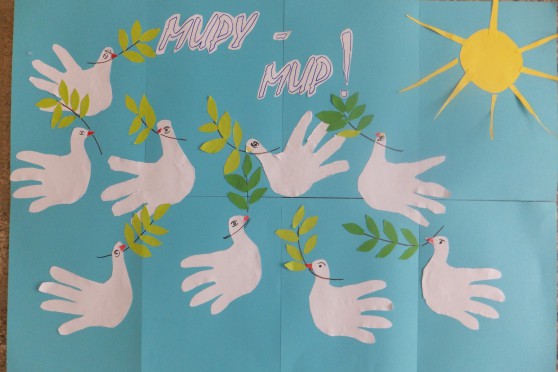 